2013年长沙市初中毕业学业水平考试试卷文科综合参考答案及评分标准一、选择题（本大题共24小题，每小题3分，共72分）二、判断题（本大题共10小题，每小题2分，共20分）五、材料题（本大题共3小题，40题10分、41题15分、42题15分，共40分）40．（1）高门权贵；公开考试、平等竞争（或公开、公平、公正）；魏源   （2）八股取士束缚了知识分子的思想； 1905年。41．（1）封建专制主义中央集权制度；  秦始皇（或嬴政）；设军机处帮助皇帝处理政事，军机大臣听命于皇帝。     （2）法律形式；君主立宪制（3）确立三权分立的原则，三者互相制约，以防止专制的出现   （4）专制导致独裁暴政；民主依靠法律来确立和保障；民主有利于防止专制和暴政；从专制到民主，从人治到法治是历史发展的趋势。（言之有理即可）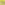 42．（1）新航路的开辟；世界开始连成一个整体，促进了资本主义的产生和发展          （2）1995年；为发展中国家带来了参与国际竞争赶超发达国家的机会；不利境地（3）十一届三中全会；深圳          （4）如：主动熟悉经济全球化规则，按照世贸组织原则办事，制定防范风险的有效政策；进一步深化改革开放；加大科技创新的力度，提高自身产品的科技含量，提升国家竞争力等。（言之有理即可）[来源:Zxxk.Com]六、探究题（14分）43．（1）孙中山   （2）工人阶级（无产阶级）或整个中华民族的利益；二十世纪二十年代的国共分裂对峙，给日本侵略中国以可乘之机；四十年代国共分裂导致全面内战，台湾至今与大陆分离。（任答出其中一例即可）（3）取得了抗日战争的胜利（4）“和平统一，一国两制” ；  实现祖国统一； 有利于中华民族的根本利益（意思相近即可）题号131415161718192021222324答案BDCDADCBACAB题号3031323334答案FTTTF